Create a GraphSketch a graph with the following criteria:Domain: Range: constant: 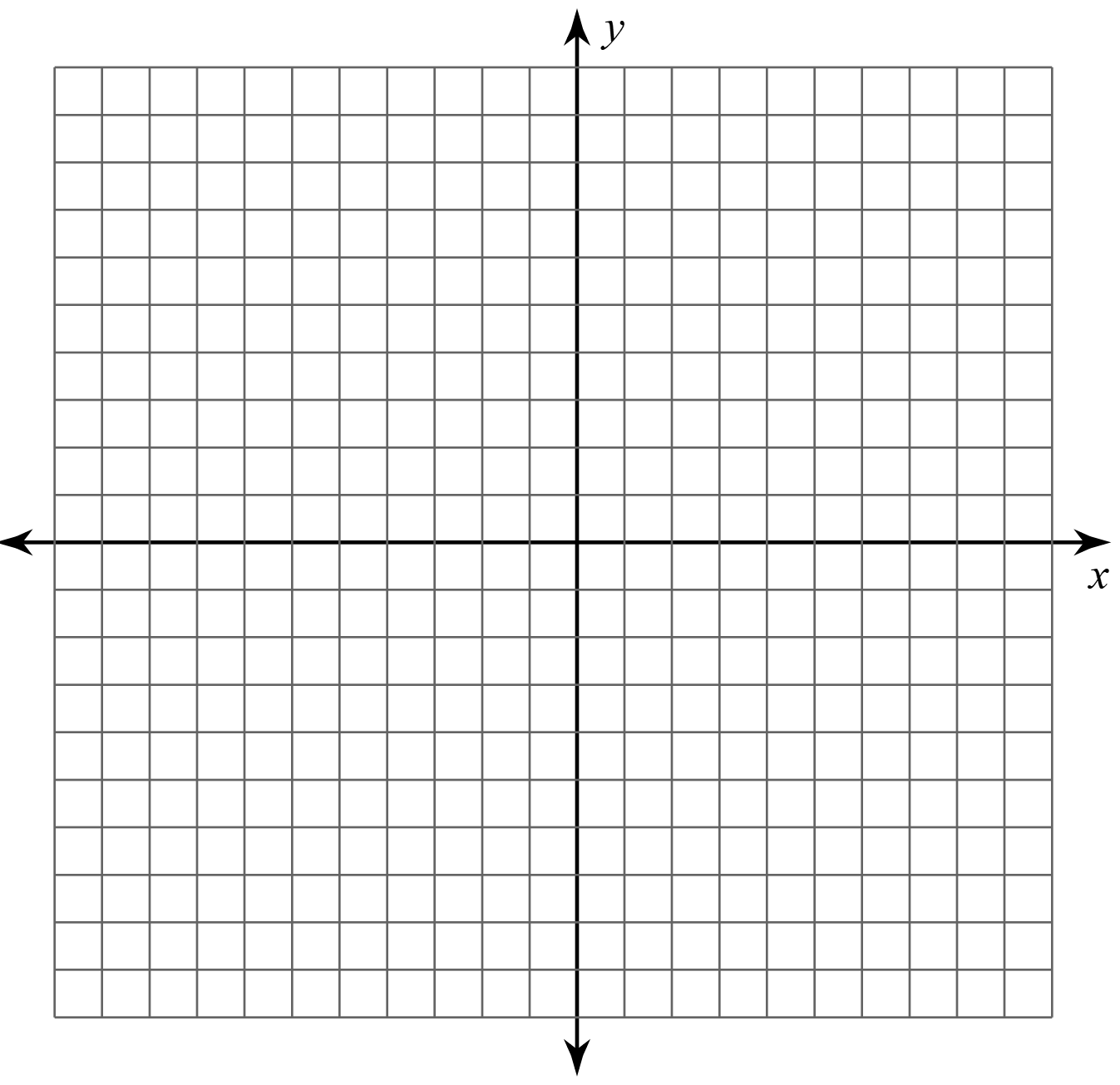 